Мини-музей народной тряпичной куклы как средство духовно – нравственного развития детей в ДОУ.Актуальность.Воспитание патриотизма у детей является в настоящее время одной из острых проблем педагогики. Чувство Родины у ребёнка начинается с любви к самым родным людям - отцу, матери, бабушке, дедушке. Со временем это чувстворасширяется и переходит в любовь к родной стране, к ее истории, прошлому и настоящему. Россия – родина для многих. Однако для того, чтобы считать себя ее сыном или дочерью, необходимо ощущать духовную жизнь своего народа и творчески утвердить себя в ней. У детей духовно-патриотические чувства необходимо прививатьс раннего детства. Для воспитания нравственности нет лучшего пути, чем знакомство детей с народным творчеством, культурой и историей. Это позволит нашим детям ощущать себя частью русского народа, чувствовать гордость за свою страну, а также с помощью взаимодействия с родителями, привить детям любовь к совместному творчеству, ведьсамое большое счастье для родителей – вырастить здоровых, творческих и высоконравственных детей.Примером такого взаимодействия семейного и общественного воспитания в организации художественного образования и эстетического воспитания является,мини-музеянародной тряпичной куклы. Создание мини - музея в ДОУ актуально в наше время, поскольку расширяет кругозор детей, обогащает знания дошкольников об окружающем мире. Также наполняет предметно – развивающую среду новыми формами работы с детьми и их родителями, вовлекая, таким образом, семьи в жизнь детского сада. У детейс дошкольного возраста формируется представления о музее. Кроме того, сегодня мини-музеи становятся отличным средством адаптации детей к культурной среде. Народная культура - это богатый материал для воспитания любви к Родине, к традициям своего народа. И совершать это необходимо как можно раньше, чтобы формировать духовно-нравственные качества, развивать личность ребёнка. Знакомство с культурой и бытом русского народа не обходится без наглядных пособий. Особенно хороши те, которые дети могут потрогать, с которыми могут поиграть или изготовить самостоятельно.Особое значение имеет знакомство с миром народных кукол. Через игру с куклой ребенок познает мир, совершенствуется его социализация в обществе и мире в целом. Народная кукла, может ненавязчиво и эффективно не только забавлять, развлекать, обучать, воспитывать и развивать детей, но и знакомить с национальной историей, развивая патриотизм. Формировать эстетический вкус ребенка.Цель:
Сформировать интерес к истории и культуре русского народа через образ традиционной народной тряпичной куклы посредствам создания мини-музея народной тряпичной куклы.
Задачи:1.Воспитывать интерес и уважение к народным традициям и русской игрушке.2. Развивать у детей любознательность, эмоциональную отзывчивость.3. Познакомить детей с историей возникновения народной тряпичной куклы.4. Вызвать интерес к изготовлению народной куклы своими руками.5. Знакомить детей с русскими народными календарными праздниками, с обычаями и традициями, в которых были задействованы русские народные куклы. 6. Воспитывать интерес и любовь к русской национальной культуре, народному творчеству, обычаям, традициям, обрядам, народным играм и т. д.7. Включить родителей и детей в поисково-исследовательскую работу, сбор информации по заданной теме.                                                                                     8. Развивать познавательную активность детей.В основу решения этих задач положены следующие принципы:1. Принцип учёта возрастных особенностей дошкольников.2. Принцип опоры на интересы ребёнка. 3.Принцип наглядности.4. Принцип последовательности. 5. Принципвзаимодействия и сотрудничества.Формы деятельности в музее:1. Экскурсии, просветительская работа.2.  Театрализованные досуги.3. Мастер-классы.4. Обмен опытом.5. Работа с родителями.6. Пополнение музея экспонатами.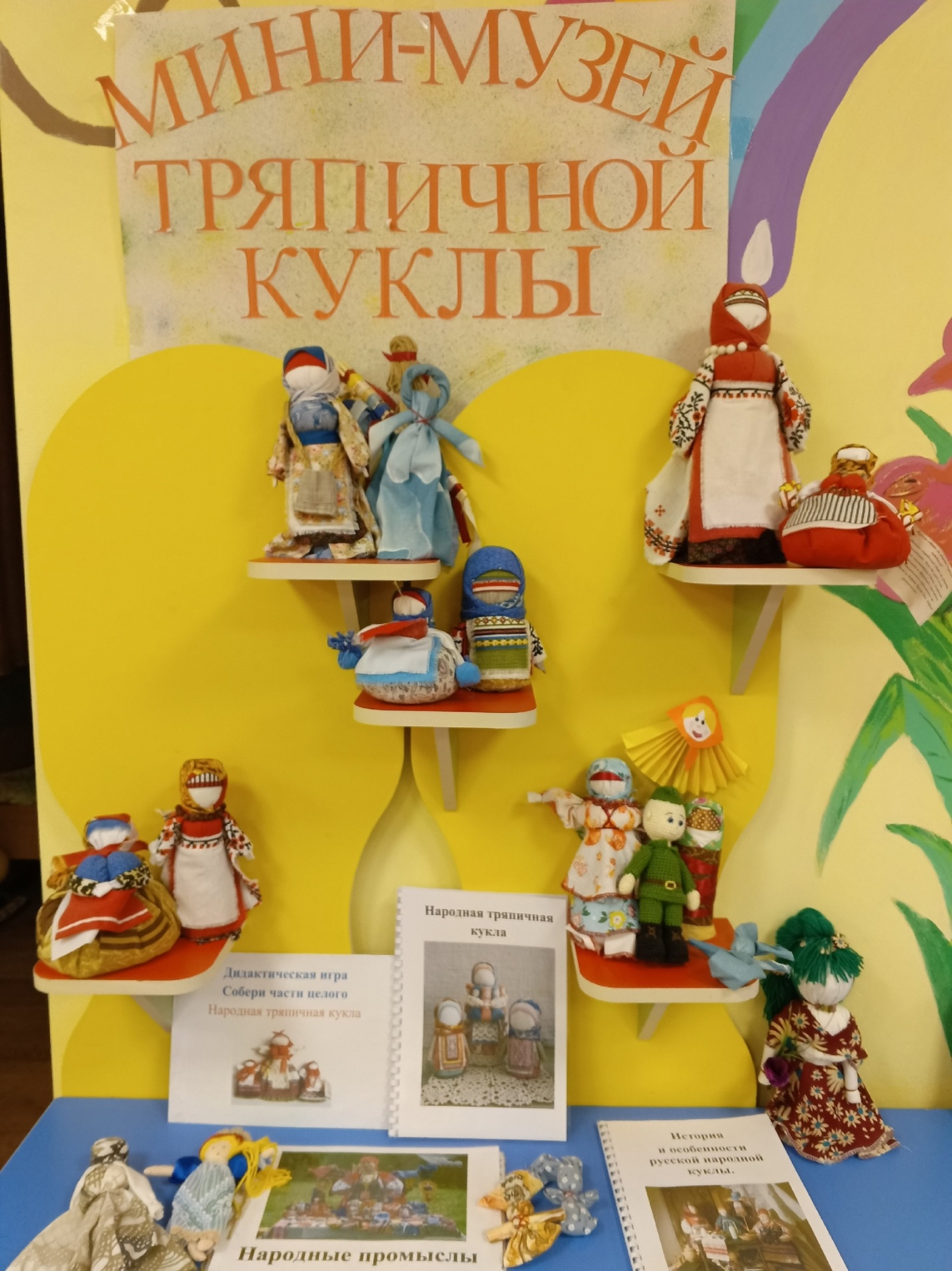 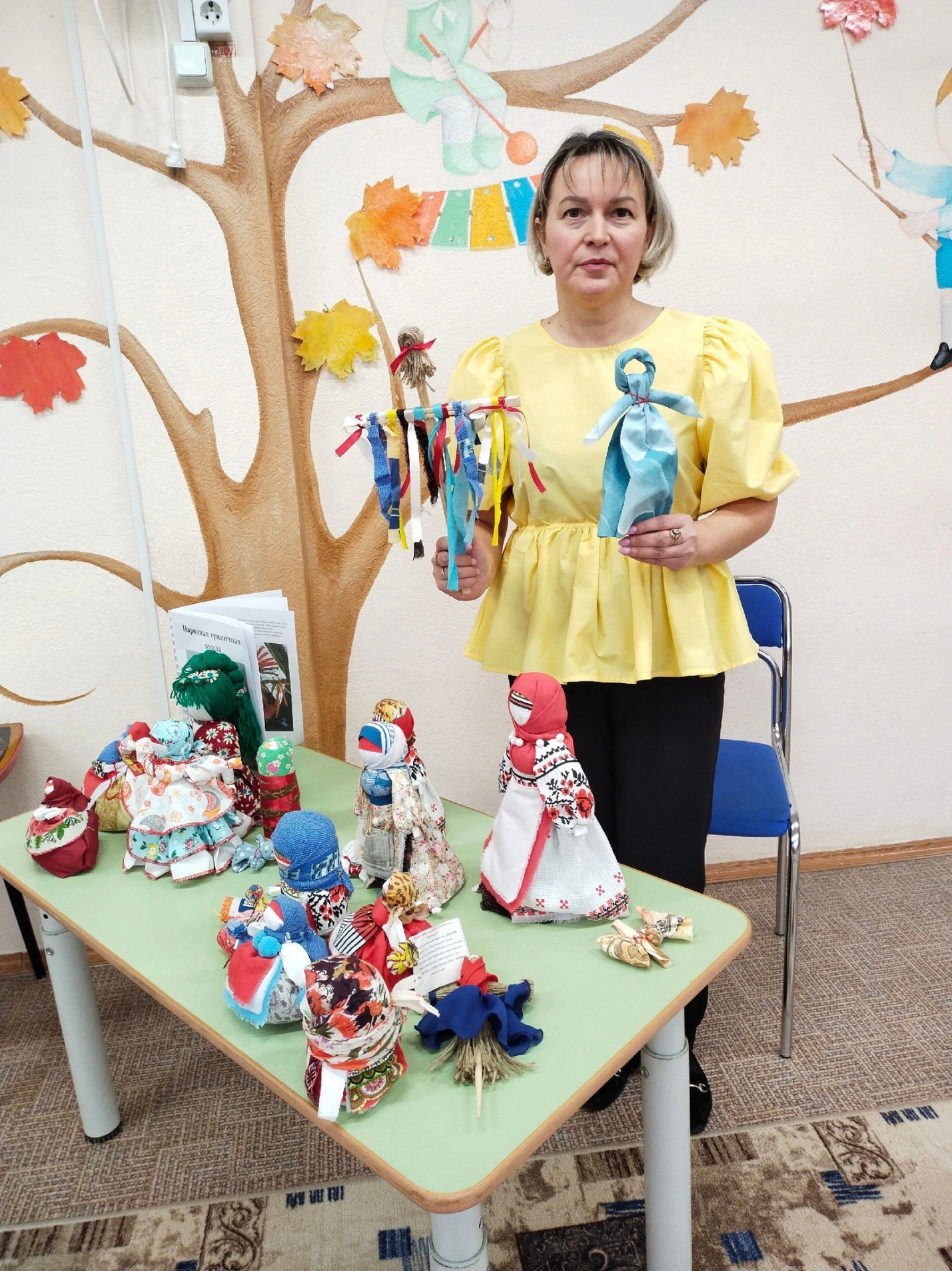 